SPELARÖVERENSKOMMELSE STIGTOMTA IF säsongen 2022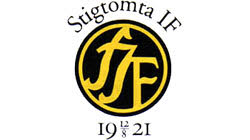 Jag,___________________________ har idag _________ accepterat de förutsättningar, skyldigheter och rättigheter som gäller för verksamheten i Stigtomta IF under säsongen 2022.Som spelare i Stigtomta IF (SIF) har jag rätt att:* Av tränare, ledare och andra inom klubben ansvariga ledare kräva ett seriöst arbete för att nå spelartruppens och klubbens uppsatta mål.* Erhålla nödvändig utrustning för match, i form av matchställ, uppvärmningsoverall, samt vid behov erhålla tejp och annat relevant sjukvårdsmaterial.*Möjlighet att köpa ”träningskit” för en symbolisk summa.*Ta del av ”Lagkassan” herrlaget tillhandahar på tex: gemensamma aktiviteter, träningsläger eller annat relevant material.Som spelare i SIF är jag också skyldig att:*Lösa medlemskap i Stigtomta IF för året 2022*Då giltigt skäl inte finns, medverka vid sammankomster såsom träningar, matcher eller annan nödvändig träff.*Då hinder enligt punkt ovan finns, meddela detta i god tid till ansvarig ledare.*Till varje träningstillfälle ta med egen boll från bollboden, samt se till att den är välpumpad. Du skall även återlämna en boll i bollboden efter varje träningstillfälle.  *Föregå med gott exempel för föreningen på och vid sidan av planen, så väl på träning som på match.*Aktivt medverka i de insatser som under 2022 kommer att bedrivas för att inbringa pengar till verksamheten.De insatser som menas under året är:*Arbeta under minst 1 event år 2022.*Egna åtagande (för seniorlaget) för t.ex. ev. extra kostnader i samband med träningsläger eller andra lagsammankomster.
*Fotbollsskolan sommaren 2022. *Delta vid såväl av- som pårustning av Stigtomta IP och det som finns tillhör planen.______________________________________	Underskrift av spelare			Denna överenskommelse har upprättats i två likadana exemplar där spelare och SIF har erhållit varsitt.